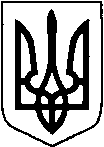 КИЇВСЬКА ОБЛАСТЬТЕТІЇВСЬКА МІСЬКА РАДАVІІІ СКЛИКАННЯЧОТИРНАДЦЯТА  СЕСІЯ        Р І Ш Е Н Н Я
01.02.2022 р.                                   № 633-14-VIIІ
Про укладання попередніх договорів орендина користування земельними ділянками по Тетіївській міській раді (торгівля, транспорт, промисловість).                     Розглянувши заяви ФОП, підприємств, організацій та керуючись Земельним кодексом та Законом України „Про місцеве самоврядування в Україні”, Законом України „Про оренду”, ст.288 Податкового кодексу України та в інтересах об’єднаної територіальної громади Тетіївської міської ради, міська радаВИРІШИЛА  :         1.Укласти попередні договора оренди з суб”єктами підприємницької діяльності, що використовують землі комунальної власності Тетіївської міської ради в с. Черепин до реєстрації договорів згідно чинного законодавства     -  ФОП Казаматовим Ігорем Єгоровичем на земельну ділянку площею 0,0085 га  по вул. Кузнецова,14 під землі громадської забудови для будівництва та обслуговування будівель торгівлі.         Нормативно грошова оцінка земельної ділянки становить 19769 грн 64 коп. Встановити плату в сумі 1976 грн 96 коп. в рік (10 % від грошової оцінки), розрахунок проводити помісячно в сумі 164,75 грн. в місяць. Термін дії договору з 01.01.2022 р. по 31.12.2022 року.           2.Укласти попередні договора оренди з суб”єктами підприємницької діяльності,  що використовують землі комунальної власності Тетіївської міської ради в с. Ненадиха до реєстрації договорів згідно чинного законодавства       - з Сліпенчуком Ігорем Миколайовичем на земельну ділянку площею 0,0384 га  по вул.Шевченка,8 під землі громадської забудови (для будівництва та обслуговування інших будівель громадської забудови). Нормативно грошова оцінка земельної ділянки становить 44708,96 грн і встановити плату в сумі 1788,36 грн в рік. ( 4 % від грошової оцінки), розрахунок проводити помісячно в сумі 149,03 грн. в місяць. Термін дії договору з 01.01.2022 р. по 31.12.2022 року.       3.Розмір відшкодування визначений у відповідності до грошової оцінки земель населених пунктів об’єднаної територіальної громади та затверджених відсотків для встановлення орендної плати .        4.Покласти контроль по сплаті орендної плати на фінансове управління Тетіївської міської ради.        5.Контроль за виконанням даного рішення покласти на постійну депутатську комісію з питань регулювання земельних відносин, архітектури, будівництва та охорони навколишнього середовища (голова Крамар О.А.) та комісію з питань планування бюджету, фінансів та соціально-економічного розвитку ( голова Кирилюк В.А.)Міський   голова                                                         Богдан БАЛАГУРА